READY, SET, GROW! PRESCHOOLENROLLMENT FORMEnrollment Fee:  $55 New Students - $25 Return Students** Enrollment fee and Tuition are Non-Refundable**____________________________________________     ___________________________________                           Child’s Name                                                                                    NicknameSex:             M          F       (Circle)        Age ____________   Birthdate ____________________________________________________________________________________________________________                                                                         Home AddressHome Phone _______________________________________________________Parent’s Cell/First Name__________________________________________________ Parent’s Cell/First Name__________________________________________________E-Mail Address (Please print clearly) ____________________________________Parent’s Full Name _________________________________Occupation_______________________Home Address _____________________________________Phone No. _______________________                                    (if not the same as above)Work Address _____________________________________Work Phone No.___________________Parent’s Full Name _________________________________Occupation_______________________Home Address ____________________________________Phone No. ________________________                                    (if not the same as above)Work Address_____________________________________Work Phone No. ___________________        2 ½ -3 Year Olds (8:55 am – 11:35 am)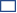            Tuesday/Thursday           Monday /Wednesday/Friday                                                                          5 Days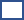         3-4 Year-Olds (Child will be 3 on or before Wayne cut-off date of October 15th)                         ______        AM CLASS (8:55 am – 11:35 am)                                                                            Tuesday/Thursday                                                                          Monday/Wednesday/Friday                                                                           5 Days                                                                                                                              (please mark 1st & 2nd choices)                         ______         PM CLASS (12:25 pm – 3:05 pm)                                                                           Tuesday/Thursday                                                                           Monday/Wednesday/Friday                                                                           5 Days4-5 Year-Olds (Child will be 4 on or before Wayne cut-off date of October 15th)                         ______           AM CLASS (8:55 am – 11:35 pm)                                                                            Monday/Tuesday/Wednesday/Thursday                                                                             5 Days                         ______           PM CLASS (12:25 pm – 3:05 pm)                                                                             Monday/Tuesday/Wednesday/Thursday                                                                              5 Days                                                                                                                               (please mark 1st & 2nd choices)(8:55 AM – 11:35 AM)MondayTuesday                                                                          Wednesday                                                                           Thursday                                                                           Friday(12:25 PM – 3:05 PM)Monday       Tuesday                 Wednesday            Thursday       FridayChildren who are here for the entire day have lunch from 11:35 – 12:25 at no additional cost.Before Care is available from 7 am to 8:55 amAM_________________________Times needed.After Care is available from 3:05 to 6 pm.                                                      PM ________________________Times needed.